       Например, Петров С.Д. 27 июня 2012 г. около 14 час. в отсутствие жильцов путем подбора ключа проник в кв. 24 д. 17 ул. Дружбы г. Новополоцка, из которой тайно похитил телевизор марки «Горизонт» стоимостью 2700000 руб., …, причинив потерпевшей Л. Имущественный ущерб на общую сумму  (230 б/в).             Своими действия Петров совершил тайное похищение имущества путем проникновения в жилище, т.е. преступление, предусмотренное ч. 2 ст. 205 УК Он же, 29 июня 2012 г.путем взлома замка проник в кв. 32 д. 2 ул. Молодежная г. Новополоцка, из которой похитил шубу из меха ламы стоимостью  10000 руб., сапоги новые женские зимние на меху стоимостью 45 000 руб., …  причинив потерпевшей  У. имущественный ущерб на общую сумму (свыше 1 тыс. б/в).         Своими действиями Петров совершил  тайное похищение имущества  в крупном размере с проникновением в жилище  повторно, т.е. преступление, предусмотренное  ч. 3 ст. 205 УК         Например, Петров С.Д. 27 июня 2012 г. около 14 час. в отсутствие жильцов путем подбора ключа проник в кв. 24 д. 17 ул. Дружбы г. Новополоцка, из которой тайно похитил телевизор марки «Горизонт» стоимостью 2700000 руб., …, причинив потерпевшей Л. Имущественный ущерб на общую сумму  (230 б/в).             Своими действия Петров совершил тайное похищение имущества путем проникновения в жилище, т.е. преступление, предусмотренное ч. 2 ст. 205 УК.        Он же, 29 июня 2012 г. с целью совершения кражи имущества в крупном размере путем взлома замка проник в кв. 32 д. 2 ул. Молодежная г. Новополоцка. Однако реализовать преступный умысел не смог по обстоятельствам, независящим от воли виновного лица, так как в связи со срабатыванием охранно-пожарной сигнализации прибывшей группой задержания отдела вневедомственной охраны Петров был задержан непосредственно в помещении квартиры в момент изъятия им различных носильных вещей из платяного шкафа.       Своими действиями Петров совершил покушение на тайное похищение имущества  в крупном размере с проникновением в жилище повторно, т.е. преступление, предусмотренное ч. 1 ст. 14 УК и  ч. 3 ст. 205 УК        Он же, 29 июня 2012 г. в соответствии с имевшей место ранее договоренностью спрятал у себя по месту жительства в кв. 32 д. 2 ул. Молодежная г. Новополоцка похищенные Д. и З. путем проникновения в жилище носильные вещи общей стоимостью (550 б/в) в крупном размере.       Своими действиями Петров совершил пособничество тайному похищению имущества гуппой лиц в крупном размере с проникновением в жилище повторно, т.е. преступление, предусмотренное ч. 6 ст. 16 и  ч. 3 ст. 205 УК       Например, согласно примеч. 2 к Главе 24 УК хищение имущества признается повторным и в том числе, когда ему предшествовало хищение огнестрельного оружия (ст. 294 УК) и другие подобные преступления, перечисленные в указанном примечании.         Например, Петров С.Д. 27 июня 2012 г. около 14 час. в отсутствие жильцов путем подбора ключа проник в кв. 24 д. 17 ул. Дружбы г. Новополоцка, из которой тайно похитил телевизор марки «Горизонт» стоимостью 2700000 руб., …, причинив потерпевшей Л. Имущественный ущерб на общую сумму  (230 б/в).             Своими действия Петров совершил тайное похищение имущества путем проникновения в жилище, т.е. преступление, предусмотренное ч. 2 ст. 205 УК.       Он же, 29 июня 2012 г. в соответствии с имевшей место ранее договоренностью спрятал у себя по месту жительства в кв. 32 д. 2 ул. Молодежная г. Новополоцка похищенные Д. и З. из специального хранилища Новополоцкой горбольницы наркотические средства.       Своими действиями Петров совершил пособничество тайному похищению наркотических средств группой лиц повторно, т.е. преступление, предусмотренное ч. 6 ст. 16 и  ч. 2 ст. 327 УК         Например, Уколов с целью убийства Скворцова на почве возникших личных неприязненных отношений, предварительно заблокировав входную дверь его дома доской, облил стены бензином и поджог. В огне погиб Скворцов, гостивший у него родственник П. и полностью сгорел жилой дом стоимостью  …. (260 б/в.)    Своими действия Уколов совершил умышленное убийство Скворцова, причинение смерти по неосторожности П. и умышленное уничтожение имущества, повлекшее причинение ущерба в крупном размере, т.е. преступления, предусмотренные ч. 1 ст. 139, ч. 1 ст. 144 и ч. 2 ст. 218 УК.          Например, М. с целью совершения убийства похитил по месту своей работы из оружейной комнаты  военизированной охраны завода  пистолет системы «Наган», из которого через два дня произвел прицельный выстрел в Ю., однако промахнулся.          Своими действия М. совершил хищение огнестрельного оружия и покушение на умышленное противоправное лишение жизни другого человека (убийство), т.е. преступления, предусмотренные ч. 1 ст. 294 и ч. 1 ст. 14 и ч. 1 ст. 139 УК.         Например, привлечение в качестве обвиняемого заведомо невиновного  является специальной разновидностью злоупотребления служебными полномочиями (ст. 424 УК) и подлежит квалификации только по ст. 393 УК.           Второй пример.  Действия должностного лица, получившего взятку за выполнение какого-либо действия по службе в интересах взяткодателя, подлежит квалификации только по ст. 430 УК (Получение взятки), хотя это деяние одновременно содержит и все признаки общего (родового) состава преступления, предусмотренного ст. 424 УК (Злоупотребление служебным положением).       Например, убийство заведомо для виновного беременной женщины содержит все признаки как основного (ч. 1 ст. 139 УК), так и квалифицированного составов (п. 3 ч. 2 ст. 139 УК). Содеянное подлежит квалификации по статье, содержащий квалифицированный состав – п. 3 ч. 2 ст. 139 УК.       Например, убийство в состоянии аффекта - ст. 141 УК, (при превышении пределов необходимой обороны  - ст.143 УК , убийство матерью новорожденного ребенка – ст. 140 УК и др.) содержит все признаки как основного (ч. 1 ст. 139 УК), так и привилегированного составов. Содеянное подлежит квалификации по статье, содержащий привилегированный состав –(ст.ст. 140, 141 или 143 УК).        Например, кража, совершенная группой лиц с проникновением в жилище (ч. 2 ст. 205 УК) в крупном размере (ч. 3 ст. 205 УК) подлежит квалификации по ч. 3 ст. 205 УК.=      Например, убийство, совершенное в состоянии физиологического аффекта (ст. 141 УК)  и явившееся одновременно результатом превышения пределов необходимой обороны (ст. 143 УК) квалифицируется по ст. 143 УК, так как санкция ст. 143 УК является более мягкой по сравнению со ст. 141 УК.           Например, убийство в состоянии аффекта – ст. 141 УК (при превышении пределов необходимой обороны – ст. 143 УК и др.) заведомо для виновного беременной женщины (п. 3 ч. 2 ст. 139 УК) подлежит квалификации по ст. 141 УК.Не учитываются при признании рецидива преступлений судимости за преступления, совершенные в возрасте до 18 лет, а также судимости, снятые или погашенные в установленном законом порядке (см.ст.ст. 97 и 98 УК)При решении вопроса о признании рецидива преступлений учитываются (в случаях, предусмотренных международными договорами РБ) преступления, совершенные на территории иностранных государств (ст. 8 УК).  Имеет место при совершении лицом  Имеет место при совершении лицом Имеет место при совершении лицомВ частности является: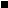 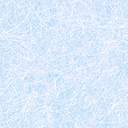 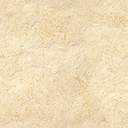 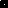 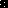 